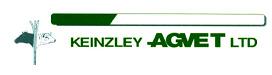 Keinzley Agvet Working Dog Worming ProgrammeYou don’t need to remember, we do that for you.Keinzley Agvet is looking to update the existing working dog worming Programme for both working dogs, and on farm companion animal dogs and cats, with the aim to improve animal health on the farm as a whole. More specifically, the focus of the Working Dog Programme is to control sheep measles on farm, many of you will already be familiar with this. Protection against other forms of intestinal worms, including whipworm, is also a part of this programme. Dogs need to be treated monthly to protect against sheep measles, they will be treated every three months to control other forms of gastrointestinal worms alongside this. Cats should be treated every three months.Regular flea treatment is also recommended for both working dogs and companion animals; fleas can cause irritation and distraction and prevent your animals from working at their peak performance. They are also capable of transmitted other forms of intestinal worms. We can tailor a flea treatment programme to suit your needs with options of protection for one, three or eight months for dogs and one or three month protection against fleas for cats.Your vet can come on farm and take the hassle and stress out of ensuring regular vaccination of your dogs and cats. The current recommendation is to vaccinate every three years with a modified live vaccine (aiding in protection against Parvo virus, infectious hepatitis and distemper virus), and every year with killed vaccines (leptospirosis and kennel cough).Due to our expansion into small animal practice at the Masterton Clinic we will have a greater number of Vets and nurses with a wealth of experience in dog nutrition. If you want to find out how a change in diet can lead to an improvement in condition and performance of your working dogs – contact the clinic on 06 377 3819. As a part of our programme, we are also able to deliver feed out to you on farm.If you want to take advantage of this convenient on farm programme then please fill out the next page to indicate what you are interested in. This programme is 100% tailored and designed to suit your needs – just let us know and we will be in contact as soon as we can!Client detailsName __________________________________________________Farm ___________________________________________________Contact Details - Address___________________________________________		                 ___________________________________________			 ___________________________________________ Phone:			 ___________________________________________Cellphone:		  ___________________________________________Email:                   	 	 ___________________________________________Account to charge:	____________________________________________ServicesWorm Treatment: 					Vaccination:	    (please fill in attached form)			Flea treatment:One month:			Three month:					Eight month:On farm dog food delivery:Animal detailsWorking DogsCompanion DogsCatsVaccination Sheet(Please complete the below details if you have opted for the vaccination programme above)Working Dogs: Last vaccination dateCompanion Dogs: Last vaccination dateCats: Last vaccination DateNameAge WeightNameAgeWeightNameAgeWeightLAST VACCINATION DATESNameParvo (three yearly)Lepto (annual)Kennel Cough (annual) LAST VACCINATION DATESNameParvoLeptoKennel CoughLAST VACCINATION DATENameFellocell (three yearly)